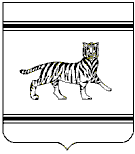 Муниципальное образование «Бабстовское сельское поселение»Ленинского муниципального районаЕврейской автономной области
АДМИНИСТРАЦИЯ СЕЛЬСКОГО ПОСЕЛЕНИЯ	ПОСТАНОВЛЕНИЕ28.01.2016										            № 12с. БабстовоОб утверждении Положения  о порядке  сообщения лицами, замещающими должности муниципальной службы администрации Бабстовского сельского поселения о получении подарка в связи с протокольными мероприятиями, служебными командировками и другими официальными мероприятиями, участие в которых связано с исполнением ими служебных (должностных) обязанностей, сдаче и оценке подарка, реализации (выкупе) и зачислении средств, вырученных от его реализации В соответствии с Типовым положением о сообщении отдельными категориями лиц о получении подарка в связи с их должностным положением или исполнением ими служебных (должностных) обязанностей, сдаче и оценке подарка, реализации (выкупе) и зачислении средств, вырученных от его реализации, утвержденным Постановлением Правительства Российской Федерации от 09.01.2014 N 1, Уставом муниципального образования «Бабстовское сельское поселение» Ленинского муниципального района Еврейской автономной области администрация сельского поселенияПОСТАНОВЛЯЕТ:1. Утвердить прилагаемое Положение о порядке сообщения лицами, замещающими должности муниципальной службы администрации Бабстовского сельского поселения о получении подарка в связи с протокольными мероприятиями, служебными командировками и другими официальными мероприятиями, участие в которых связано с исполнением ими служебных (должностных) обязанностей, сдаче и оценке подарка, реализации (выкупе) и зачислении средств, вырученных от его реализации.2. Старшему специалисту 1 разряда администрации сельского поселения Т.В. Шапиро ознакомить муниципальных служащих администрации сельского поселения с настоящим постановлением.3. Контроль за исполнением настоящего постановления оставляю за собой.4. Опубликовать настоящее постановление в «Информационном бюллетене» Бабстовского сельского поселения.5. Настоящее постановление вступает в силу после дня его официального опубликования.Глава администрациисельского поселения                                                                В.В. Фарафонтов           УТВЕРЖДЕНпостановлением администрации сельского поселенияот 28.01.2016  № 12Положение о порядке сообщения лицами, замещающими должности муниципальной службы  администрации Бабстовского сельского поселения о получении подарка в связи с протокольными мероприятиями, служебными командировками и другими официальными мероприятиями, участие в которых связано с исполнением ими служебных (должностных) обязанностей, сдаче и оценке подарка, реализации (выкупе) и зачислении средств, вырученных от его реализации1. Настоящее положение определяет порядок сообщения лицами, замещающими должности муниципальной службы администрации Бабстовского сельского поселения (далее муниципальные служащие) о получении подарка в связи с протокольными мероприятиями, служебными командировками и другими официальными мероприятиями, участие в которых связано с их должностным положением или исполнением ими служебных (должностных) обязанностей, порядок сдачи и оценки подарка, реализации (выкупа) и зачисления средств, вырученных от его реализации.2. В настоящем положения используются следующие понятия:- "подарок, полученный в связи с протокольными мероприятиями, служебными командировками и другими официальными мероприятиями" - подарок, полученный лицом, указанным в пункте 1настоящего Положения, от физических (юридических) лиц, которые осуществляют дарение исходя из должностного положения одаряемого или исполнения им служебных (должностных) обязанностей, за исключением канцелярских принадлежностей, которые в рамках протокольных мероприятий, служебных командировок и других официальных мероприятий предоставлены каждому участнику указанных мероприятий в целях исполнения им своих служебных (должностных) обязанностей, цветов и ценных подарков, которые вручены в качестве поощрения (награды);- "получение подарка в связи с протокольными мероприятиями, служебными командировками и другими официальными мероприятиями, участие в которых связано с исполнением служебных (должностных) обязанностей" - получение лицом, указанным в пункте 1настоящего Положения лично или через посредника от физических (юридических) лиц подарка в рамках осуществления деятельности, предусмотренной должностным регламентом (должностной инструкцией), а также в связи с исполнением служебных (должностных) обязанностей в случаях, установленных федеральными законами и иными нормативными актами, определяющими особенности правового положения и специфику профессиональной служебной и трудовой деятельности указанных лиц.3. Лица, указанным в пункте 1настоящего Положения не вправе получать подарки от физических (юридических) лиц в связи с их должностным положением или исполнением ими служебных (должностных) обязанностей, за исключением подарков, полученных в связи с протокольными мероприятиями, служебными командировками и другими официальными мероприятиями, участие в которых связано с исполнением ими служебных (должностных) обязанностей.4. муниципальные служащие обязаны в порядке, предусмотренном настоящим Положением, уведомлять обо всех случаях получения подарка в связи с протокольными мероприятиями, служебными командировками и другими официальными мероприятиями, участие в которых связано с исполнением ими служебных (должностных) обязанностей, администрацию Бабстовского сельского поселения (деле – администрацию). 5. Уведомление о получении подарка в связи с протокольными мероприятиями, служебными командировками и другими официальными мероприятиями, участие в которых связано с исполнением служебных (должностных) обязанностей (далее - уведомление), составленное согласно приложению 1, представляется не позднее 3 рабочих дней со дня получения подарка в администрацию. К уведомлению прилагаются документы (при их наличии), подтверждающие стоимость подарка (кассовый чек, товарный чек, иной документ об оплате (приобретении) подарка).В случае если подарок получен во время служебной командировки, уведомление представляется не позднее 3 рабочих дней со дня возвращения лица, получившего подарок, из служебной командировки.При невозможности подачи уведомления в сроки, указанные в абзацах первом и втором настоящего пункта, по причине, не зависящей от лица, указанным в пункте 1настоящего Положения оно представляется не позднее следующего дня после ее устранения.6. Уведомление составляется в 2 экземплярах, один из которых возвращается лицу, представившему уведомление, с отметкой о регистрации, другой экземпляр направляется в постоянно действующую комиссию по поступлению и выбытию активов (далее - комиссия), утвержденная постановлением администрации.7. Подарок, стоимость которого подтверждается документами и превышает 3 тыс. рублей либо стоимость которого получившим его муниципальному служащему неизвестна, сдается ответственному лицу, которое принимает его на хранение по акту приема-передачи не позднее 5 рабочих дней со дня регистрации уведомления в соответствующем журнале регистрации приложение 2.8. Подарок, полученный муниципальным служащим, независимо от его стоимости, подлежит передаче на хранение в порядке, предусмотренном пунктом 7 настоящего положения.9. До передачи подарка по акту приема-передачи ответственность в соответствии с законодательством Российской Федерации, за утрату или повреждение подарка несет лицо, получившее подарок.10. В целях принятия к бухгалтерскому учету подарка в порядке, установленном законодательством Российской Федерации, определение его стоимости проводится на основе рыночной цены, действующей на дату принятия к учету подарка, или цены на аналогичную материальную ценность в сопоставимых условиях с привлечением при необходимости комиссии. Сведения о рыночной цене, подтверждаются документально, а при невозможности документального подтверждения - экспертным путем. Подарок возвращается сдавшему его лицу по акту приема-передачи в случае, если его стоимость не превышает 3 тыс. рублей.11. Уполномоченное лицо администрации обеспечивает включение в установленном порядке принятого к бухгалтерскому учету подарка, стоимость которого превышает 3 тыс. рублей, в реестр муниципальной собственности муниципального образования «Бабстовское сельское поселение».12. Лицо, замещающее должность муниципальной службы, сдавшие подарок, может его выкупить, направив на имя главы администрации Бабстовского сельского поселения (далее – глава администрации), соответствующее заявление не позднее двух месяцев со дня сдачи подарка.13. Уполномоченное лицо администрации в течение 3 месяцев со дня поступления заявления, указанного в пункте 12 настоящего положения, организует оценку стоимости подарка для реализации (выкупа) и уведомляет в письменной форме лицо, подавшее заявление, о результатах оценки, после чего в течение месяца заявитель выкупает подарок по установленной в результате оценки стоимости или отказывается от выкупа.13.1. В случае если в отношении подарка, изготовленного из драгоценных металлов и (или) драгоценных камней, не поступило от лиц, замещающих должности муниципальной службы, заявление, указанное в пункте 12 настоящего положения, либо в случае отказа указанных лиц от выкупа такого подарка, подарок изготовленный из драгоценных металлов и (или) драгоценных камней, подлежит передаче уполномоченным лицо администрации в федеральное казенное учреждение "Государственное учреждение по формированию Государственного фонда драгоценных металлов и драгоценных камней Российской Федерации, хранению, отпуску и использованию драгоценных металлов и драгоценных камней (Гохран России) при Министерстве финансов Российской Федерации" для зачисления в Государственный фонд драгоценных металлов и драгоценных камней Российской Федерации.14. Подарок, в отношении которого не поступило заявление, указанное в пункте 12 настоящего Положения, может использоваться администрацией с учетом заключения комиссии о целесообразности использования подарка для обеспечения деятельности администрации.15. В случае нецелесообразности использования подарка главой администрации принимается решение о реализации подарка и проведении оценки его стоимости для реализации (выкупа), осуществляемой посредством проведения торгов в порядке, предусмотренном законодательством Российской Федерации.16. Оценка стоимости подарка для реализации (выкупа), предусмотренная пунктами 13 и 15 настоящего положения, осуществляется субъектами оценочной деятельности в соответствии с законодательством Российской Федерации об оценочной деятельности.17. В случае если подарок не выкуплен или не реализован, главой администрации принимается решение о повторной реализации подарка, либо о его безвозмездной передаче на баланс благотворительной организации, либо о его уничтожении в соответствии с законодательством Российской Федерации.18. Средства, вырученные от реализации (выкупа) подарка, зачисляются в доход бюджета муниципального образования «Бабстовское сельское поселение» в порядке, установленном бюджетным законодательством Российской Федерации.Приложение №1к Положению о порядке сообщения лицами, замещающими должности муниципальной службы администрации Бабстовского сельского поселения о получении подарка в связи с протокольными мероприятиями, служебными командировками и другими официальными мероприятиями, участие в которых связано с исполнением ими служебных (должностных) обязанностей, сдаче и оценке подарка, реализации (выкупе) и зачислении средств, вырученных от его реализации Главе администрации   сельского поселения__________________________  	 (Ф.И. О.) от _______________________(Ф.И. О.)____________________________________                                  							     (занимаемая должность)         Уведомление о получении подарка от "__" ________ 20__ г.    Извещаю о получении __________________ подарка(ов)                                                    (дата получения)на ____________________________________________________________(наименование протокольного мероприятия, служебной командировки, другого официального мероприятия, место и дата проведения)Приложение: _______________________ на _____ листах.                    		     (наименование документа)--------------------------------<*> Заполняется при наличии документов, подтверждающих стоимость подарка.Лицо, представившее уведомление  _________     ________________________                     		      			        (подпись)    		(расшифровка подписи) "___" __________ 20__ г.Лицо,     принявшее уведомление   _________  _________________________         						       (подпись)    		(расшифровка подписи) "___" _________ 20__ г.Регистрационный номер в журнале регистрации уведомлений ________"__" _________ 20__ г.Приложение № 2 к Положению о порядке сообщения лицами, замещающими должности муниципальной службы администрации Бабстовского сельского поселения о получении подарка в связи с протокольными мероприятиями, служебными командировками и другими официальными мероприятиями, участие в которых связано с исполнением ими служебных (должностных) обязанностей, сдаче и оценке подарка, реализации (выкупе) и зачислении средств, вырученныхЖУРНАЛрегистрации уведомлений о получении подарка в связи с протокольными мероприятиями, служебными командировками и другими официальными мероприятиями, участие в которых связано с исполнением ими служебных (должностных) обязанностей,Единица измерения (рублей) ________________________________________________В журнале пронумеровано и прошнуровано(___) ________________________ страниц                            (прописью)Должностное лицо ___________________   _________   _______________________                                             (должность)               (подпись)             (расшифровка подписи)М.П."__" __________ 20__ г.---------------------------    <*>   Графа   8  заполняется  при  наличии  документов,  подтверждающих стоимость подарка.    <**>   Графа  9  заполняется  при  принятии  подарка  на  ответственное хранение.Приложение № 3к Положению о порядке сообщения лицами, замещающими должности муниципальной службы служащим администрации Бабстовского сельского поселения о получении подарка в связи с протокольными мероприятиями, служебными командировками и другими официальными мероприятиями, участие в которых связано с исполнением ими служебных (должностных) обязанностей, сдаче и оценке подарка, реализации (выкупе) и зачислении средств, вырученныхАктприема-передачи подарка N _______Администрация муниципального образования «Бабстовское сельское поселение» Ленинского муниципального района Еврейской автономной областиМатериально ответственное лицо _____________________________________Мы,    нижеподписавшиеся,    составили    настоящий    акт   о   том,   что_________________________________________________________________(ФИО, занимаемая должность)сдал (принял) _____________________________________________________(ФИО ответственного лица, занимаемая должность)принял (передал) подарок:Принял (передал)                                   Сдал (принял)_________ ____________________             _________ _____________________(подпись) (расшифровка подписи)             (подпись) (расшифровка подписи)Принято к учету__________________________________________________________________Исполнитель ___________ __________________ "____" ____________ 20__ г.             		(подпись)           (расшифровка подписи)Лист ознакомленияс постановлением администрации сельского поселения от 28.01.2016 № 12 «Об утверждении Положения  о порядке  сообщения лицами, замещающими должности муниципальной службы администрации Бабстовского сельского поселения о получении подарка в связи с протокольными мероприятиями, служебными командировками и другими официальными мероприятиями, участие в которых связано с исполнением ими служебных (должностных) обязанностей, сдаче и оценке подарка, реализации (выкупе) и зачислении средств, вырученных от его реализации»Заместитель главы администрацииБабстовского сельского поселения					Ю.Н. КочергинГлавный специалист-эксперт   администрацииБабстовского сельского поселения					В.Л. БударковаСтарший специалист 1 разрядаадминистрации Бабстовскогосельского поселения							Т.В.Шапиро Старший специалист 1 разрядаадминистрации Бабстовскогосельского поселения							Е.В. КрисенкоСтарший специалист 1 разрядаадминистрации Бабстовскогосельского поселения							Л.А. СуняйкинаСтарший специалист 1 разрядаадминистрации Бабстовскогосельского поселения							В.А. ПятковаСтарший специалист 1 разрядаадминистрации Бабстовскогосельского поселения							Д.Е. ХаринНаименование подаркаХарактеристика подарка, его описаниеКоличество предметовСтоимость в рублях <*>1.2.3.ИтогоУведомлениеУведомлениеФИО, замещаемая должностьДата и обстоятельства даренияХарактеристика подаркаХарактеристика подаркаХарактеристика подаркаХарактеристика подаркаМесто хранения <**>номердатаФИО, замещаемая должностьДата и обстоятельства дарениянаименованиеописаниеколичество предметовстоимость <*>Место хранения <**>Наименование подаркаХарактеристика подарка, его описаниеКоличество предметовСтоимостьв рублях